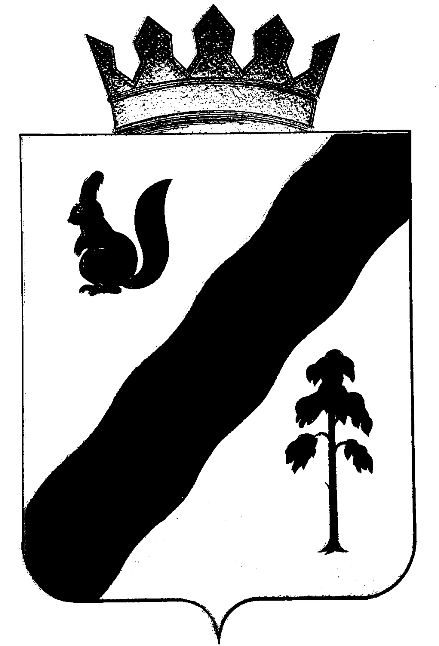 ПОСТАНОВЛЕНИЕАДМИНИСТРАЦИиГАЙНСКОГО МУНИЦИПАЛЬНОГО ОКРУГАПЕРМСКОГО КРАЯВ связи с необходимостью корректировки мероприятий Программы развития Гайнского муниципального округа на 2020-2022 годы, на основании решения Думы Гайнского муниципального округа Пермского края от   29.04.2020 г. № 67-п «О согласовании проекта постановления администрации Гайнского муниципального района «О внесении изменений в Программу развития Гайнского муниципального округа Пермского края на 2020-2022 годы, утвержденную постановлением администрации Гайнского муниципального района от 28.01.2020 № 45-245-01-08»администрация Гайнского муниципального округа постановляЕТ:1. Внести в Программу развития Гайнского муниципального округа Пермского края на 2020-2022 годы, утвержденную постановлением администрации Гайнского муниципального района от 28.01.2020 № 45-245-01-08 (далее – Программа) следующие изменения:1.1. Раздел Паспорта Программы «Результаты программы (целевой показатель)» изложить в новой редакции:1.2. Раздел Паспорта Программы «Объемы и источники финансирования» изложить в новой редакции:1.3. Приложение 1 Программы «Финансирование Программы развития Гайнского муниципального округа (в разрезе территорий)» изложить в новой редакции:1.4. Приложение 1 Программы «Финансирование Программы развития Гайнского муниципального округа (в разрезе источников)» изложить в новой редакции:2. Настоящее постановление вступает в силу со дня подписания.3. Разместить настоящее постановление в информационно-телекоммуникационной сети Интернет на официальном сайте муниципального образования «Гайнский муниципальный округ».Глава муниципального округа – глава администрацииГайнского муниципального округа                                            Е.Г. Шалгинских30.04.2020№221Результаты программы                (целевой показатель)Целевые показатели: - Приведение зданий в нормативное состояние, 16 ед. к 2022 году; - Протяженность отремонтированных участков улично-дорожной сети, 5 км. к 2022 году;                                                   - Количество обустроенных спортивных площадок, 3 ед. к 2022 году;                                                                   - Количество обустроенных детских площадок, 4 ед. к 2022году;                                                                                                                                                                                                                                                                 - Снижение количества аварийных отключений водоснабжения в п.Гайны, 4 раза в год к 2022 году.Объемы и источники финансирования
(тыс. рублей)2020 год2021 год2022 годИтогоОбъемы и источники финансирования
(тыс. рублей)2020 год2021 год2022 годИтогоВсего, в том числе:99905,43847922,9248831,959196660,317Федеральный бюджет0000,000Краевой бюджет74757,30526849,4229146,654130753,379Бюджет МО25148,13321073,50019685,30565906,938Прочие источники0000,000Финансирование Программы развития2020 год2020 год2020 год2021 год2021 год2021 год2022 год2022 год2022 годВсего за 2020-2022 ггВсего за 2020-2022 ггВсего за 2020-2022 ггФинансирование Программы развитиясредства местного бюджетасредства регионального бюджетаитогосредства местного бюджетасредства регионального бюджетаитогосредства местного бюджетасредства регионального бюджетаитогосредства местного бюджетасредства регионального бюджетаитогоВСЕГО, в т.ч.:25148,13374757,30599905,43821073,50026849,42047922,92019685,30529146,65448831,95965906,938130753,379196660,317I. ПО АДМИНИСТРАТИВНОМУ ЦЕНТРУ 13835,61327247,23741082,85011710,25912273,69823983,9579226,47715651,36624877,84334772,34955172,30189944,650II. ПО СЕЛЬСКИМ ТЕРРИТОРИЯМ, в т.ч.:11312,52047510,06858822,5889363,24114575,72223938,96310458,82813495,28823954,11631134,58975581,078106715,667Гайнское сельское поселение2500,3487856,38410356,7323676,0805664,2399340,3191444,1001444,1002888,2007620,52814964,72322585,251Кебратское сельское поселение1500,7108080,1959580,9052250,0002250,0004500,0003409,1144927,3448336,4587159,82415257,53922417,363Иванчинское сельское поселение1799,5626686,9208486,4821143,3202029,9593173,2791122,3001122,3002244,6004065,1829839,17913904,361Серебрянское сельское поселение720,4642700,1103420,574375,000375,000750,0002741,4002741,4005482,8003836,8645816,5109653,374Усть-Черновское сельское поселение1136,4622614,9453751,407739,0042217,0132956,0170,0000,0000,0001875,4664831,9586707,424Верхнестарицкое сельское поселение1504,6145231,4896736,103804,8371664,5112469,3481250,5142768,7444019,2583559,9659664,74413224,709Сейвинское сельское поселение2150,36014340,02516490,385375,000375,000750,000491,400491,400982,8003016,76015206,42518223,185Наименование административного центра / сельской территорииНаименование мероприятия / объекта2020 год2020 год2020 год2021 год2021 год2021 год2022 год2022 год2022 годВсего за 2020-2022 ггВсего за 2020-2022 ггВсего за 2020-2022 ггНаименование административного центра / сельской территорииНаименование мероприятия / объектасредства местного бюджетасредства регионального бюджетаитогосредства местного бюджетасредства регионального бюджетаитогосредства местного бюджетасредства регионального бюджетаитогосредства местного бюджетасредства регионального бюджетаитогоВСЕГО:ВСЕГО:25 148,133     74 757,305     99 905,438    21 073,500    26 849,420    47 922,920    19 685,305    29 146,654    48 831,959     65906,938    130 753,379    196 660,317    в том числе в разрезе источников:в том числе в разрезе источников:в том числе в разрезе источников:в том числе в разрезе источников:в том числе в разрезе источников:в том числе в разрезе источников:в том числе в разрезе источников:в том числе в разрезе источников:в том числе в разрезе источников:в том числе в разрезе источников:в том числе в разрезе источников:в том числе в разрезе источников:в том числе в разрезе источников:в том числе в разрезе источников:Субсидия на развитие преобразованного городского (муниципального) округа (1:1)Субсидия на развитие преобразованного городского (муниципального) округа (1:1)Субсидия на развитие преобразованного городского (муниципального) округа (1:1)Субсидия на развитие преобразованного городского (муниципального) округа (1:1)Субсидия на развитие преобразованного городского (муниципального) округа (1:1)Субсидия на развитие преобразованного городского (муниципального) округа (1:1)Субсидия на развитие преобразованного городского (муниципального) округа (1:1)Субсидия на развитие преобразованного городского (муниципального) округа (1:1)Субсидия на развитие преобразованного городского (муниципального) округа (1:1)Субсидия на развитие преобразованного городского (муниципального) округа (1:1)Субсидия на развитие преобразованного городского (муниципального) округа (1:1)Субсидия на развитие преобразованного городского (муниципального) округа (1:1)Субсидия на развитие преобразованного городского (муниципального) округа (1:1)Субсидия на развитие преобразованного городского (муниципального) округа (1:1)ВСЕГО ПО СУБСИДИИ, в т.ч.:ВСЕГО ПО СУБСИДИИ, в т.ч.: 16 125,469   15 257,000   31 382,469   17 757,000   17 757,000   35 514,000   16 507,000   16 507,000   33 014,000   48 289,469     47 421,000    95 710,469   Приобретение специализированной техникиПриобретение специализированной техникип. ГайныПриобретение автогрейдера для содержания дорог  3 250,000      3 250,000     6 500,000                     -                       -       3 250,000       3 250,000         6 500,000    Приобретение погрузчика-экскаватора   2 900,000      2 900,000     5 800,000    2 900,000        2 900,000         5 800,000    Приобретение автомашины КАМАЗ (самосвал)   2 100,000      2 100,000     4 200,000   п. КебратыПриобретение трактора Т-150                    -      2 250,000   2 250,000    4 500,000                     -      2 250,000        2 250,000         4 500,000    п. СеребрянкаПриобретение трактора Т-150 2 250,000    2 250,000    4 500,000     2 250,000        2 250,000         4 500,000    ИТОГО ПО НАПРАВЛЕНИЮИТОГО ПО НАПРАВЛЕНИЮ 8 250,000      8 250,000   16 500,000    2 250,000    2 250,000     4 500,000    2 250,000    2 250,000    4 500,000   10 650,000    10 650,000     21 300,000   Приобретение пассажирских микроавтобусовПриобретение пассажирских микроавтобусовп. ГайныПриобретение микроавтобусов для перевозки пассажиров 1 500,000    1 500,000    3 000,000    3 000,000    3 000,000    6 000,000    4 500,000     4 500,000       9 000,000   ИТОГО ПО НАПРАВЛЕНИЮ                  -                          -                         -      1 500,000    1 500,000    3 000,000     3 000,000    3 000,000     6 000,000     4 500,000       4 500,000       9 000,000   ЖКХЖКХВерхнестарицкое поселение, Иванчинское поселение, Кебратское поселение, Серебрянское поселение, Усть-Черновское поселение, Гайнское поселение, Сейвинское поселениеРемонт колодцев   1 750,000      1 750,000     3 500,000                     -       1 750,000    1 750,000         3 500,000    Верхнестарицкое поселение, Иванчинское поселение, Кебратское поселение, Серебрянское поселение, Усть-Черновское поселение, Гайнское поселение, Сейвинское поселениеТехническая паспортизация объектов недвижимого имущества с постановкой на государственный кадастровый учет и снятием с государственного кадастрового учета          300,000               300,000            300,000                    -               300,000    п. ГайныРазработка ПСД и схемы водоснабжения для реконструкции водопровода п. Гайны          568,469               568,469            568,469                    -               568,469    Реконструкция водопровода с обустройством новой скважины 7 км.                    -      5 500,000    5 500,000   11 000,000                     -       5 500,000        5 500,000       11 000,000    Ремонт 2 водонапорных скважин                    -      1 250,000    1 250,000    2 500,000                     -       1 250,000        1 250,000         2 500,000    Ремонт очистных сооружений с присоединением МБОУ "Гайнская СОШ", МБУ ФКИС "ФОЦ Олимп"  1 250,000    1 250,000    2 500,000                     -      1 250,000        1 250,000         2 500,000    п. СергеевскийРемонт водопровода по ул. Ленина 500 м.          250,000                250,000               500,000                     -              250,000           250,000            500,000    д. ИванчиноРемонт скважины                    -               125,000             125,000             250,000                     -              125,000           125,000            250,000    Ремонт водопровода          200,000             200,000             400,000                     -              200,000           200,000            400,000    п.ХариноРеконструкция водопровода 5 км. 1 932,000    1 932,000    3 864,000                     -       1 932,000        1 932,000         3 864,000    ИТОГО ПО НАПРАВЛЕНИЮИТОГО ПО НАПРАВЛЕНИЮ  2 868,469       2 000,000     4 868,469   10 257,000   10 257,000   20 514,000                     -                       -                       -     13 125,469     12 257,000      25 382,469   БлагоустройствоБлагоустройство                  -                       -     п. Верхняя Старица, п. Сергеевский, п. Серебрянка, п. Гайны, п. СейваРемонт уличных сетей наружного освещения                    -      3 000,000    3 000,000     6 000,000    2 457,000    2 457,000    4 914,000     5 457,000       5 457,000       10 914,000    Иванчинское поселение, Кебратское поселение, Серебрянское поселение, Усть-Черновское поселениеУстройство детских площадок   1 000,000     1 000,000    2 000,000                     -       1 000,000       1 000,000         2 000,000    Усть-Черновское поселение, Верхнестарицкое поселение, Гайнское поселениеУстройство спортивных площадок   1 500,000      1 500,000     3 000,000                     -       1 500,000       1 500,000        3 000,000    п. СейваУстройство спортивно-игровой площадки          600,000                600,000    1 200,000            600,000                 600,000       1 200,000    п. КебратыБлагоустройство территории парка отдыха по ул. Советская                    -                       -               500,000             500,000    1 000,000            500,000                 500,000        1 000,000    п. ГайныУстройство парка по ул. Дзержинского          750,000                750,000     1 500,000                     -                       -              750,000                 750,000         1 500,000    Устройство сквера по ул.Кашина          500,000                500,000     1 000,000                     -              500,000                 500,000         1 000,000    п. Гайны-1Устройство парка                    -               750,000             750,000    1 500,000                     -              750,000                 750,000         1 500,000    п. Харино, п. Усть-Весляна, п. Гайны, п. Кебраты, п. Сергеевский, д. Данилово, п. ЖемчужныйРемонт тротуар           657,000                657,000    1 314,000   5 800,000    5 800,000   11 600,000    6 457,000       6 457,000       12 914,000    Устройство площади п. Гайны  2 500,000   2 500,000    5 000,000     2 500,000       2 500,000         5 000,000    ИТОГО ПО НАПРАВЛЕНИЮИТОГО ПО НАПРАВЛЕНИЮ   5 007,000      5 007,000   10 014,000    3 750,000    3 750,000    7 500,000   11 257,000   11 257,000   22 514,000   20 014,000    20 014,000       40 028,000   Единая субсидияЕдиная субсидияЕдиная субсидияЕдиная субсидияЕдиная субсидияЕдиная субсидияЕдиная субсидияЕдиная субсидияЕдиная субсидияЕдиная субсидияЕдиная субсидияЕдиная субсидияЕдиная субсидияЕдиная субсидияВСЕГО ПО СУБСИДИИ, в т.ч.:ВСЕГО ПО СУБСИДИИ, в т.ч.:   3 881,946     11 645,833   15 527,779    2 678,594    8 035,780   10 714,374     2 277,342    6 832,032    9 109,374     8 837,882     26 513,645       35 351,527   КультураКультурап. ГайныРемонт здания детской школы искусств в п. Гайны ул. Дзержинского, 36-В          268,725                806,175     1 074,900            268,725                 806,175        1 074,900    п. КебратыРемонт дома культуры в п. Кебраты          442,164     1 326,491     1 768,655                     -              442,164       1 326,491         1 768,655    ИТОГО ПО НАПРАВЛЕНИЮ        710,889      2 132,666    2 843,555                     -                       -                       -                       -                       -                       -              710,889     2 132,666      2 843,555   ЖКХЖКХп. ГайныПриобретение новой блочно-модульной котельной для п. Гайны  1 250,000      3 750,000     5 000,000     1 250,000      3 750,000       5 000,000   ИТОГО ПО НАПРАВЛЕНИЮ  1 250,000      3 750,000      5 000,000                     -                       -                       -                       -                       -                       -       1 250,000      3 750,000      5 000,000   Образованиеп. ГайныРемонт здания МБОУ «Гайнская СОШ»          264,268                792,803     1 057,071                     -              264,268                 792,803       1 057,071    Ремонт интерната МБОУ «Гайнская СОШ»          157,919                473,757               631,676                     -              157,919                 473,757                  631,676    Ремонт в структурном подразделении детский сад "Солнышко" МБОУ "Гайнская СОШ"          122,769                368,306               491,075                     -              122,769                 368,306                  491,075    цементирование дорожек в структурном подразделении детский сад «Солнышко» МБОУ «Гайнская СОШ»                    -                 72,353             217,058             289,411              72,353                 217,058                  289,411    Ремонт в структурном подразделении детский сад "Камушка" МБОУ "Гайнская СОШ"            94,937                284,810               379,747                     -                94,937                 284,810                  379,747    ремонт здания по адресу в п. Гайны, ул. Пушкина, 3          994,080    2 982,239    3 976,319            994,080       2 982,239         3 976,319    ремонт здания школы МБОУ «Гайнская  СОШ»          759,114    2 277,344    3 036,458            759,114       2 277,344         3 036,458    п. Сергеевскийремонт системы отопления в детским   саду МБОУ «Сергеевская СОШ»            26,092               78,276             104,368              26,092                    78,276                  104,368    Ремонт детского сада МБОУ "Сергеевская СОШ"            83,081                249,244               332,325             186,868             560,603             747,471            269,949                 809,847     1 079,796    Ремонт детского сада МБОУ "Сергеевская СОШ"          230,360             691,080             921,440            230,360                 691,080                  921,440    п. Верхняя Старицаремонт теплотрассы МБОУ «Верхнестарицкая СОШ»            98,000             294,000             392,000              98,000                 294,000                  392,000    ремонт котельной МБОУ «Верхнестарицкая СОШ»          434,874     1 304,621     1 739,495            434,874      1 304,621       1 739,495    замена кровли МБОУ «Верхнестарицкая СОШ»          303,565             910,695    1 214,260            303,565                 910,695       1 214,260    ремонт парадного входы МБОУ «Верхнестарицкая СОШ»            28,272               84,816             113,088              28,272                    84,816                  113,088    ремонт здания школы МБОУ «Верхнестарицкая СОШ»          759,114    2 277,344     3 036,458            759,114      2 277,344         3 036,458    п. ОнылРемонт МБОУ "Онылская ООШ"            75,142                225,426               300,568              75,142                 225,426                  300,568    п. КасимовкаРемонт здания школы "Касимовская ООШ" филиала МБОУ "Верхнестарицкая СОШ"          201,264                603,791               805,055            201,264                 603,791                  805,055    п. ХариноРемонт здания детского сада «Харинская ООШ» филиала МБОУ "Гайнская СОШ"          147,849                443,548               591,397            147,849                 443,548                  591,397    ремонт здания школы «Харинская ООШ» филиала МБОУ "Гайнская СОШ"            76,638                229,914               306,552              76,638                 229,914                  306,552    п. Гайны-1ремонт  котельной МБОУ «Лесокамочка»          262,316                786,947     1 049,263            262,316                 786,947       1 049,263    п. Кебратыремонт здания школы МБОУ «Кебратская ООШ»          759,114    2 277,344    3 036,458            759,114       2 277,344      3 036,458    п. Усть-Чернаяремонт здания школы МБОУ «Усть-Черновская ООШ»          739,004    2 217,013    2 956,017            739,004        2 217,013        2 956,017    ИТОГО ПО НАПРАВЛЕНИЮИТОГО ПО НАПРАВЛЕНИЮ  1 921,057      5 763,167    7 684,224    2 678,594   8 035,780   10 714,374   2 277,342    6 832,032    9 109,374     6 876,993    20 630,979      27 507,972   Дорожный фондДорожный фондДорожный фондДорожный фондДорожный фондДорожный фондДорожный фондДорожный фондДорожный фондДорожный фондДорожный фондДорожный фондДорожный фондДорожный фондВСЕГО ПО СУБСИДИИ, в т.ч.:ВСЕГО ПО СУБСИДИИ, в т.ч.:   3 953,209    43 678,884   47 632,093                     -                       -                       -                       -                       -                       -       3 953,209     43 678,884      47 632,093    Ремонт автомобильных дорогРемонт автомобильных дорогИванчинское поселение, Сейвинское поселениеРемонт автомобильной дороги "д. Иванчино - п. Чуртан"          284,025      2 556,225     2 840,250            284,025       2 556,225        2 840,250    Сейвинское поселениеРемонт моста на км 33+500 на автомобильной дороги «д. Иванчино-п. Чуртан»           208,093      1 872,836     2 080,929            208,093       1 872,836         2 080,929    Гайнское поселение, Сейвинское поселениеРемонт автомобильной дороги "п.Усть-Весляна - п.Сейва"          640,000      5 760,000     6 400,000            640,000       5 760,000        6 400,000    Сейвинское поселениеРемонт моста через р.Пугва на км 16+700 автомобильной дороги "п.Усть-Весляна - п.Сейва" (за счет средств 2019 года)          236,136      2 125,225    2 361,361            236,136       2 125,225         2 361,361    Гайнское поселениеРемонт автомобильной дороги «подъезд к д. Тиуново»          142,400      1 281,600     1 424,000            142,400       1 281,600         1 424,000    Ремонт автомобильной дороги от д.№55 по ул.Коммунистическая - до д.№25 по ул.Дзержинского в п. Гайны          920,123      8 281,104     9 201,227            920,123       8 281,104         9 201,227    Иванчинское поселение Ремонт автомобильной дороги  "д. Иванчино- п. Красный Яр"          144,751      1 302,764     1 447,515                     -              144,751       1 302,764        1 447,515    Ремонт автомобильной дороги «подъезд к д. Имасы»          100,000                900,000     1 000,000                     -              100,000                 900,000         1 000,000    Кебратское поселениеРемонт автомобильной дороги "д. Давыдово-п. Жемчужный"          388,808      3 499,275     3 888,083                     -                       -              388,808        3 499,275         3 888,083    Ремонт моста р.Дозовка на автомобильной дороге "д.Давыдово - п.Жемчужный"          150,000      1 350,000     1 500,000            150,000       1 350,000         1 500,000    Верхнестарицкое поселениеРемонт автомобильной дороги "р.Кама-п.В-Старица-п.Луным-п.Лель"          130,000       1 170,000     1 300,000                     -                       -              130,000       1 170,000         1 300,000    Серебрянское поселениеРемонт автомобильной дороги «подъезд к п. Оныл»            65,000                585,000               650,000                     -                       -                65,000                 585,000                  650,000    Субсидия на проектирование, строительство (реконструкцию), капитальный ремонт и ремонт автомобильных дорог общего пользования местного значения                  -        8 099,996     8 099,996                      -         8 099,996        8 099,996    ИТОГО ПО НАПРАВЛЕНИЮИТОГО ПО НАПРАВЛЕНИЮ  3 409,336     38 784,025   42 193,361                     -                       -                       -                       -                       -                       -       3 409,336     38 784,025      42 193,361   Ремонт улично-дорожной сетиРемонт улично-дорожной сетиГайнское поселениеРемонт автомобильных дорог по ул.Новая, пер.Совхозный, пер.Камский; д.Данилово ул.Мира
п. Гайны          240,388      2 163,492     2 403,880                     -              240,388       2 163,492         2 403,880    Верхнестарицкое поселениеРемонт автомобильной дороги п.Луным по ул.Центральная            55,619                500,577               556,196                     -                55,619                 500,577                  556,196    Иванчинское поселениеРемонт автомобильных дорог д.Иванчино по ул.Колхозная, п.Сергеевский ул.Советская (проезд №2), пер.Безымянный
             55,666                500,993               556,659                     -                55,666                 500,993                  556,659    Кебратское поселениеРемонт автомобильных дорог п.Кебраты по ул.Даманского, ул.Дзержинского; п.Жемчужный по ул.Пролетарская
             51,881                466,929               518,810                     -                51,881                 466,929                  518,810    Сейвинское поселениеРемонт автомобильной дороги п.Сейва по ул.Восточная            34,249                308,239               342,488                     -                34,249                 308,239                  342,488    Серебрянское поселениеРемонт автомобильной дороги п.Серебрянка по ул.Гагарина, ул.Центральная            42,465                382,184               424,649              42,465                 382,184                  424,649    Усть-Черновское поселениеРемонт автомобильной дороги п.Усть-Черная по ул.9 Пятилетка; п.Керос п ул.Дружба            63,605                572,445               636,050                     -                63,605                 572,445                  636,050    ИТОГО ПО НАПРАВЛЕНИЮИТОГО ПО НАПРАВЛЕНИЮ        543,873     4 894,859     5 438,732                     -                       -                       -                       -                       -                       -              543,873     4 894,859    5 438,732   Комфортная городская средаКомфортная городская средаКомфортная городская средаКомфортная городская средаКомфортная городская средаКомфортная городская средаКомфортная городская средаКомфортная городская средаКомфортная городская средаКомфортная городская средаКомфортная городская средаКомфортная городская средаКомфортная городская средаКомфортная городская средаВСЕГО ПО СУБСИДИИ, в т.ч.:ВСЕГО ПО СУБСИДИИ, в т.ч.:        687,893              226,063             913,956           547,906           246,640           794,546           574,090           258,341           832,431     1 809,889            731,044      2 540,933   Благоустройство общественных территорийБлагоустройство общественных территорийп. ГайныБлагоустройство территории общего пользования          502,362                226,063               728,425             547,906             246,640             794,546             574,090             258,341             832,431     1 624,358                 731,044       2 355,402    Разработка рабочей и сметной документации на благоустройство общественной территории            70,531                70,531              70,531                            -                        70,531    Осуществление строительного контроля при производстве и приемке работ объекта          115,000               115,000            115,000                            -                     115,000    ИТОГО ПО НАПРАВЛЕНИЮИТОГО ПО НАПРАВЛЕНИЮ        687,893              226,063             913,956           547,906           246,640           794,546           574,090           258,341           832,431     1 809,889            731,044      2 540,933   Государственные программы Пермскго края, другие источники краевого бюджетаГосударственные программы Пермскго края, другие источники краевого бюджетаГосударственные программы Пермскго края, другие источники краевого бюджетаГосударственные программы Пермскго края, другие источники краевого бюджетаГосударственные программы Пермскго края, другие источники краевого бюджетаГосударственные программы Пермскго края, другие источники краевого бюджетаГосударственные программы Пермскго края, другие источники краевого бюджетаГосударственные программы Пермскго края, другие источники краевого бюджетаГосударственные программы Пермскго края, другие источники краевого бюджетаГосударственные программы Пермскго края, другие источники краевого бюджетаГосударственные программы Пермскго края, другие источники краевого бюджетаГосударственные программы Пермскго края, другие источники краевого бюджетаГосударственные программы Пермскго края, другие источники краевого бюджетаГосударственные программы Пермскго края, другие источники краевого бюджетаВСЕГО ПО СУБСИДИИ, в т.ч.:ВСЕГО ПО СУБСИДИИ, в т.ч.:        499,616      3 949,525     4 449,141             90,000           810,000           900,000           326,873    5 549,281     5 876,154            916,489    10 308,806    11 225,295   Инициативное бюджетированиеп. ГайныУстройство беговой дорожки при Гайнской СОШ              0,500                854,364               854,864                0,500                 854,364                  854,864    Создание и обустройство спортивной площадки "Спорт для всех"              0,009                897,359               897,368                0,009                 897,359                  897,368    п. СергеевскийМонумент воинам землякам в п. Сергеевский Гайнского района Пермского края              0,001                350,000               350,001                0,001                 350,000                  350,001    п. Гайны-1Создание спортивной площадки "Территория спорта-территория здоровья"                  -                  350,483               350,483                      -                   350,483                  350,483    ИТОГО ПО НАПРАВЛЕНИЮ            0,510      2 452,206     2 452,716                     -                       -                       -                       -                       -                       -                  0,510      2 452,206     2 452,716   Спортивное ПрикамьеСпортивное Прикамьеп. СергеевскийУстройство открытой универсальной спортивной площадки на территории МБОУ "Сергеевскаяя СОШ"          499,106      1 497,319     1 996,425            499,106       1 497,319       1 996,425    ИТОГО ПО НАПРАВЛЕНИЮИТОГО ПО НАПРАВЛЕНИЮ        499,106      1 497,319     1 996,425                     -                       -                       -                       -                       -                       -              499,106       1 497,319        1 996,425    Обеспечение развития и укрепления материально-технической базы домов культуры в населенных пунктах с числом жителей до 50 тысяч человекОбеспечение развития и укрепления материально-технической базы домов культуры в населенных пунктах с числом жителей до 50 тысяч человекп. ГайныРемонтные работы в отношении зданий домов культуры                    -                 90,000             810,000             900,000               90,000             810,000             900,000            180,000       1 620,000         1 800,000    ИТОГО ПО НАПРАВЛЕНИЮИТОГО ПО НАПРАВЛЕНИЮ                  -                          -                         -               90,000           810,000           900,000             90,000           810,000           900,000            180,000       1 620,000      1 800,000   Культурная средаКультурная средап. ГайныКапитальный ремонт МБУК "Гайнская межпоселенческая районная центральная библиотека" п. Гайны, ул. Дзержинского, 42                    -                 64,200     1 285,800    1 350,000              64,200       1 285,800       1 350,000    Капитальный ремонт МБУК "Гайнский краеведческий музей им. А.Я. Созонова", п. Гайны, ул. Дзержинского, 47          125,515    2 510,309    2 635,824            125,515       2 510,309     2 635,824    Реновация МБУК "Культурно-методический центр", п.Гайны, ул. Дзержинского, 40            47,158             943,172             990,330              47,158                 943,172                  990,330    ИТОГО ПО НАПРАВЛЕНИЮИТОГО ПО НАПРАВЛЕНИЮ                  -                          -                         -                       -                       -                       -             236,873   4 739,281    4 976,154            236,873       4 739,281       4 976,154    